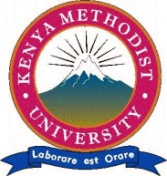 KENYA METHODIST UNIVERSITYEND OF 3RD 'TRIMESTER 2016 (FT) EXAMINATIONSCHOOL		:	EDUCATION AND SOCIAL SCIENCESDEPARTMENT	:	EDUCATIONUNIT CODE		: 	SOST 202/ BUSS 423UNIT TITLE	:	INTRODUCTION TO RESEARCH METHODSTIME			:	2 HOURSINSTRUCTIONSAnswer any Three QuestionsQuestion OneWorkers in a busy international Organization have given a two day notice to the management to go on strike. You have been contacted to analyze the situation and come up with recommendations.Formulate the title for the research problem. 			(2 mks)Propose four objectives for the study. 				(4 mks)Propose a hypothesis for the study. 				(4 mks)Explain any two ethical considerations you would enforce while collecting data. 							(5 mks)Explain the qualities of a good research problem.			(5 mks)Question TwoDifferentiate giving relevant examples non-scientific and scientific methods of acquiring knowledge.							(14 mks)Contrast the following terms as used in research:Theory and hypothesis. 						(2 mks)Dependent and Independent Variable.				(2 mks)Sample and population. 						(2 mks)Question ThreeDiscuss various probability and non-probability sampling techniques that a researcher can use. 								(20 mks)Question FourExplain any five data collection instruments a researcher can use. (10 mks)Evaluate the role of an up-to-date literature review in academic writing. (10 mks)Question FiveDistinguish between "qualitative research and quantitative research" giving clear examples in each case. 						(5 mks)Explain the sources of literature in research. 				(5 mks)Evaluate all the major components of an academic research proposal. 													(10 mks)